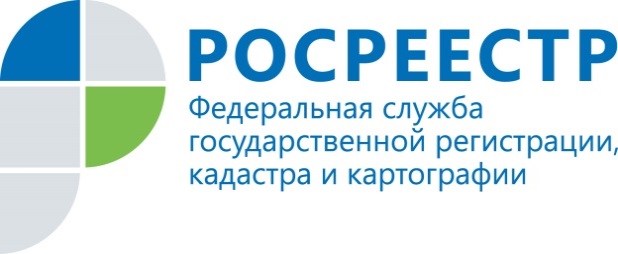 Помощник руководителя Управления Росреестра                                    ПРЕСС-РЕЛИЗпо Приморскому краю по СМИ  А. Э. Разуваева+7 (423) 241-30-58моб. 8 914 349 45 85
25press_rosreestr@mail.ruhttps://rosreestr.ru/  690091, Владивосток, ул. Посьетская, д. 48Все заявления – отклоненыГражданин З. обратился в Апелляционную комиссию при Управлении Росреестра по Приморскому с заявлением об обжаловании приостановления государственного кадастрового учета. На земельном участке, предназначенном для ведения садоводства и огородничества, он намеревался построить дом. Владивосток, 27.11.2020  В Апелляционную комиссию при Управлении Росреестра по Приморскому краю обращаются граждане с заявлениями об обжаловании решений о приостановлении осуществления государственного кадастрового учета. В третьем квартале этого года состоялось 4 заседания Апелляционной комиссии, на рассмотрение поступило 21 заявление. Всего с начала года с заявлениями об обжаловании в Управление обратились 58 заявителей. Все заявления были отклонены в связи с тем, что приостановления кадастрового учета объектов недвижимости были признаны комиссией обоснованными. Участились случаи, когда граждане обращаются в Росреестр для изменения вида разрешенного использования земельных участков. При проведении правовой экспертизы члены Апелляционной комиссии констатируют, что разрешенный вид данного земельного участка, например, относится к землям сельхозназначения и предназначен для садоводства и огородничества, а в адресе имеется привязка к определенному СНТ. Так, в Апелляционную комиссию обратился гражданин З., член СНТ, расположенного в урочище «Соловей Ключ» Надеждинского района, который намеревался изменить вид разрешенного использования земельного участка с существующего «для ведения садоводства» на «для индивидуального жилищного строительства», что противоречит требованиям действующего законодательства. В соответствии с п. 24 ст. 54 Федерального закона «О ведении гражданами садоводства и огородничества» изменение вида разрешенного использования отдельных садовых или огородных земельных участков, образованных из земельного участка, предоставленного садоводческому или огородническому некоммерческому объединению граждан, не допускается. Для того, чтобы изменить вид разрешенного использования в СНТ, с заявлениями подобного рода необходимо обращаться всем членам товарищества. Соответственно, в обжаловании решения о приостановлении осуществления государственного кадастрового учета данному гражданину было отказано.Сравочно: Апелляционная комиссия является коллегиальным независимым органом, в состав которого входят представители Управления Росреестра, филиала Кадастровой палаты, национального объединения кадастровых инженеров и непосредственно кадастровые инженеры региона.Члены комиссии оценивают обоснованность принятых государственными регистраторами решений о приостановлении кадастрового учета. Если решения о приостановлении признаются комиссией необоснованными, то заявления удовлетворяются. Важно, что данные решения являются прямым основанием для проведения кадастрового учета.О РосреестреФедеральная служба государственной регистрации, кадастра и картографии (Росреестр) является федеральным органом исполнительной власти, осуществляющим функции по государственной регистрации прав на недвижимое имущество и сделок с ним, по оказанию государственных услуг в сфере ведения государственного кадастра недвижимости, проведению государственного кадастрового учета недвижимого имущества, землеустройства, государственного мониторинга земель, навигационного обеспечения транспортного комплекса, а также функции по государственной кадастровой оценке, федеральному государственному надзору в области геодезии и картографии, государственному земельному надзору, надзору за деятельностью саморегулируемых организаций оценщиков, контролю деятельности саморегулируемых организаций арбитражных управляющих. Подведомственным учреждением Росреестра являются ФГБУ «ФКП Росреестра».